                                             Mark Sebastian Pinto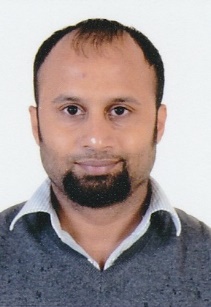 CC: 31149994 5zy1Mob: 967493927Email: mos_mark@yahoo.comAddress: Rua Gonçalves Crespo, 27, 1 Esq, Lisboa 1500-183 PORTUGALExperience : 6 yearsMost Recent Position:  Consular Officer at Consulado Geral de Portugal em Goa		       2013-2015Front office and Back office reception and processing of birth registrations, marriage registrations, visa processing and issuance, passport processing and issuance, cartão de cidadão processing and issuance.Third Position:  Freelance Translator (Mumbai-Goa)                                    		        2012-2013	 Freelance Translation Activities from English to Portuguese and Portuguese to EnglishSecond Position:  Tata Consultancy Services (The Nielsen Company) Mumbai		        2009-2012 Responsibility : Work Force Administration Specialist handling operations in Latin America and PortugalAccomplishment : Star PerformerFirst Position:  Tata Consultancy Services (PTPRO) Mumbai		        2008 – 2009Responsibility : Back office customer care for Telecom provider in PortugalAccomplishment : Team leader and Star PerformerInternship:  Instituto Camões-Centro de Língua Portuguesa- Goa-India		         2006 - 2008Responsibility: Assistente PedagógicoTraining gained through internship: Research Documentation and Arquiving, Conducting and Supervising Cultural activities related to Lusofonic Culture, Librarian Duties Accomplishment: Received monetary scholarship for excellence in Research and DocumentationEducation Graduate University Name     	 Msc            Estudos Internacionais (ISCTE)		 In progress	 MA 	     Portuguese Literature and Culture	 	Graduated: May 2008Global Translation Institute           	Certified Translation Professional (Portuguese/English)	       	Certification Date: In progressOther Qualifications                          1. Diploma Avançado Português Língua Estrangeira (Universidade de Lisboa/Instiutuo Camões)  				2. Curso de Formacao de Professores de PLE/PL2  (Universidade de Lisboa)				3. Curso Intermedio de Espanol (Instituto Hispania)Projects / Portfolio Work (PDF on Website URL)Example Translation Project (2011) Translation of Merchant NavyTraining Manuals from English to Portuguese for reputed shipping company, Varun Shipping (250 pages).2nd Example Translation Project  (2012) Translation of Quality Control Analysis document of Mining Company from Portuguese to English  (15 pages). Name not disclosed for reasons of confidentiality3rd Example Tranlsation Project (2012) Portuguese Subtitles for Indian television soap opera (40 episodes)Awards & Extracurricular Activities    Professional awards. Fundação Oriente Scholarship for Portuguese Language (highest marks in Goa) for 4 consecutive years from 2003-2006